Szczecin, dn. 02.01.2014  r.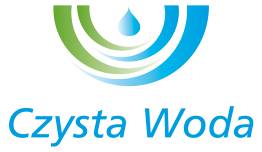 OGŁOSZENIEZakład Wodociągów i Kanalizacji Spółka z o. o. w Szczecinie, ul. M. Golisza 10, 71-682 Szczecin wpisana w Sądzie Rejonowym Szczecin – Centrum w Szczecinie XIII Wydział Gospodarczy Krajowego Rejestru Sądowego pod nr 0000063704, o kapitale zakładowym w wysokości 216.942.000 zł, adres strony internetowej: www.zwik.szczecin.pl, ogłasza przetarg nieograniczony dla zamówienia o wartości nie przekraczającej  14.000 €  pt. :”sprawowanie opieki autorskiej i opieki serwisowej nad podsystememinformatycznym KADRY-PŁACE DYNAMICS PEOPLE AX”Postępowanie jest prowadzone w trybie ”przetargu nieograniczonego” z wyłączeniem przepisów ustawy z dnia 29 stycznia 2004r Prawo zamówień publicznych (tekst jednolity Dz. U. z 2013 r. poz. 907 z późn. zm.) na podstawie art. 4 pkt 8 tej ustawy.  Przedmiotem zamówienia jest ”sprawowanie opieki autorskiej i opieki serwisowej nad podsystemem informatycznym KADRY-PŁACE DYNAMICS PEOPLE AX”Uzyskanie wszelkich ewentualnych zgód i aprobat wynikających z ingerencji w inne programy lub urządzenia związane z przedmiotem zamówienia obciążają Wykonawcę.Termin wykonania zamówieniaUmowa ma być realizowana przez 12 miesięcy od 1.01.2014 r. do 31.12.2014 r.Pytania prosimy przysyłać pocztą na adres: Zakład Wodociągów i Kanalizacji Spółka z o. o. w Szczecinie, ul. M. Golisza 10, 71-682 Szczecin  lub e-mailem na adres: zwik@zwik.szczecin.plSIWZ oraz wyjaśnienia do SIWZ i odpowiedzi na pytania  Zamawiający umieszcza na stronie internetowej zakładu: http://www.bip.zwik.szczecin.pl/zamowienia.7.	Oferty należy składać w terminie do dnia :  16.01.2014 r.  do godz. 10 30w Sekretariacie siedziby Zamawiającego przy ul. M. Golisza 10 w Szczecinie.8.	Otwarcie ofert odbędzie się w dniu:  16.01.2014 r. o godz. 11 00 w siedzibie Zakładu Wodociągów i Kanalizacji Sp. z o. o. przy ul. Maksymiliana Golisza 10  w Szczecinie w sali nr 321.9.	Prawidłowo złożona oferta zawiera następujące dokumenty :ofertę warunków wykonania zamówienia (formularz nr 1);oświadczenie nr 1 na formularzu nr 2 ;oświadczenie nr 2 na formularzu nr 3;oświadczenie nr 3 na formularzu nr 4;wykaz osób, które będą wykonywały zamówienie na formularzu nr 5;aktualny odpis z właściwego rejestru lub wydruk z Centralnej Ewidencji 
i Informacji o Działalności Gospodarczej RP, o którym mowa w pkt. 4.2.1;aktualne zaświadczenie właściwego naczelnika urzędu skarbowego, o którym mowa w pkt. 4.2.2; aktualne zaświadczenie z właściwego oddziału ZUS, o którym mowa w pkt. 4.2.3podmioty prowadzące działalność gospodarczą w formie spółki cywilnej obowiązane są dołączyć do oferty umowę spółki cywilnej.Uwaga:Wykonawcy prowadzący działalność gospodarczą w formie spółki cywilnej powinni przedstawić odpowiednie zaświadczenie właściwego naczelnika urzędu skarbowego odnoszące się zarówno do samej spółki cywilnej jako podatnika podatku towarów i usług (VAT) jak i do każdego ze wspólników, jako podatnika podatku dochodowego od osób fizycznych.Podmioty prowadzące działalność gospodarczą w formie spółki cywilnej obowiązane są dołączyć do oferty umowę spółki cywilnej.W przetargu mogą wziąć udział Wykonawcy, którzy spełniają warunki określone w SIWZ  zamieszczonej na stronie internetowej ZWiK Sp. z o. o. w Szczecinie http://www.bip.zwik.szczecin.pl/zamowienia  11.	Kryterium oceny: cena 100 %12.	Termin związania ofertą: 60 dni.13.	Zamawiający nie dopuszcza możliwości składania oferty wariantowej lub częściowej.